UE8 – Item 276 – CirrhoseDéfinitions et généralitésCirrhose : Désorganisation de l’architecture hépatique avec une fibrose annulaire délimitant des nodules d’hépatocytes / de régénérations, une stéatose hépatique et un infiltrat inflammatoire  Définition histologique et non cliniqueToutes les maladies chronique du foie peuvent aboutir à une cirrhoseDeux scores sont utilisés pour évaluer le pronostic de la cirrhoseChild-Pugh : 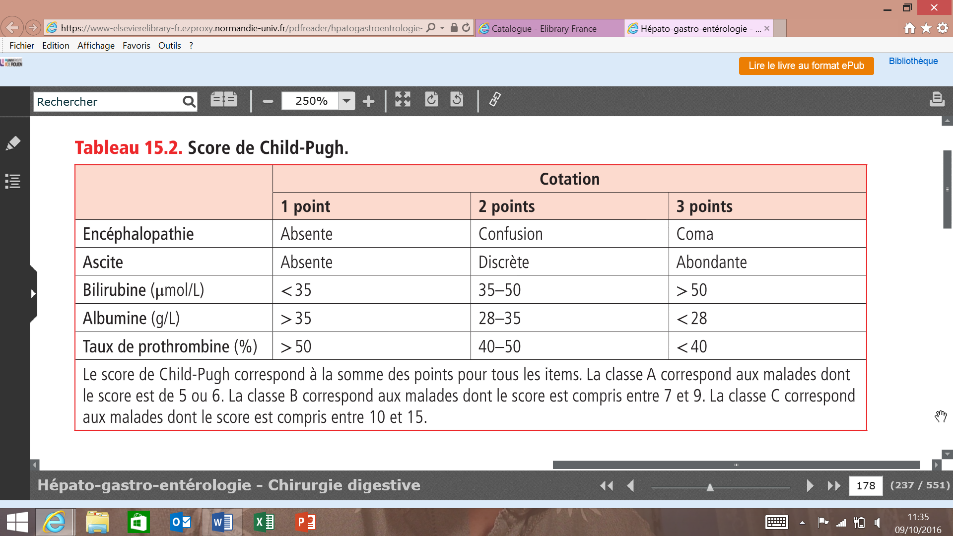 Classe A : 5-6Classe B : 7-9Classe C : 10-15MELD : Moyen d’évaluer la gravité de la maladie chronique du foie 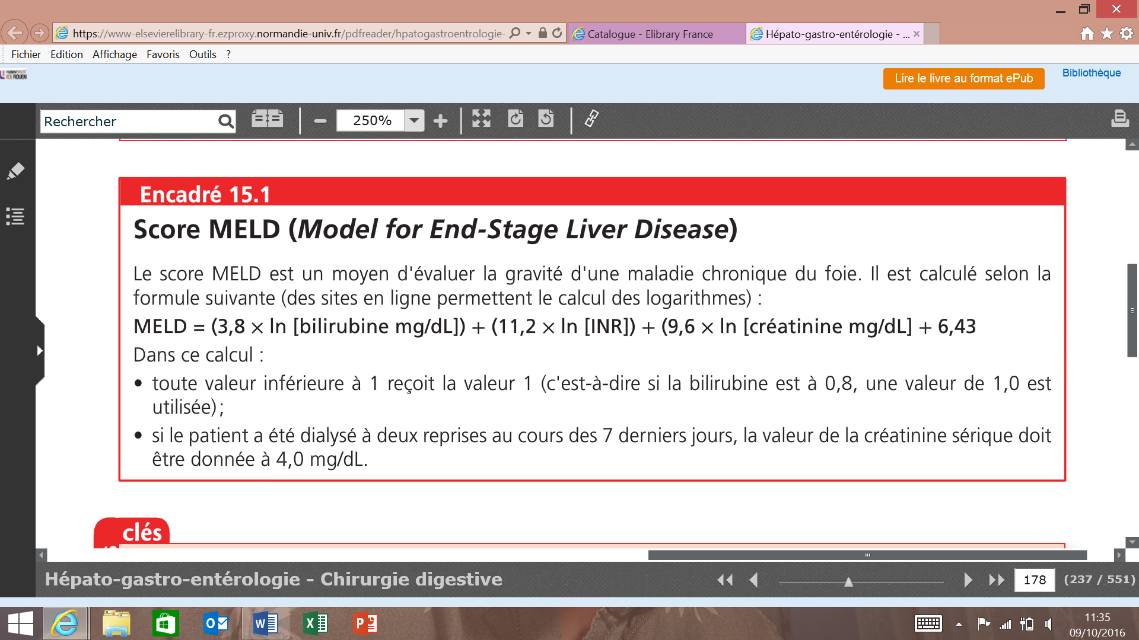 Examen clinique, complications et causes de la cirrhoseExamen cliniqueSignes d’insuffisance hépatocellulaireAngiomes stellaires, Erythrose palmaire, ongles blanc, ictère conjonctival ou cutanéFoetor hepaticusTroubles de la conscience : Inversion du rythme nycthéméral, astérixisHypogonadismeSignes d’hypertension portaleAsciteDilatation des veines sous-cutanées abdominalesSplénomégaliePalpation du foie Ferme ou dur, à bord inférieur irrégulierComplications de la cirrhoseHémorragie digestive (rupture de varices œsophagiennes ou gastriques)Ascite et infection du liquide d’asciteEncéphalopathieSyndrome hépatorénal : IR d’allure fonctionnelle non corrigée par le remplissage vasculaireCarcinome hépatocellulaire (1-5% / an)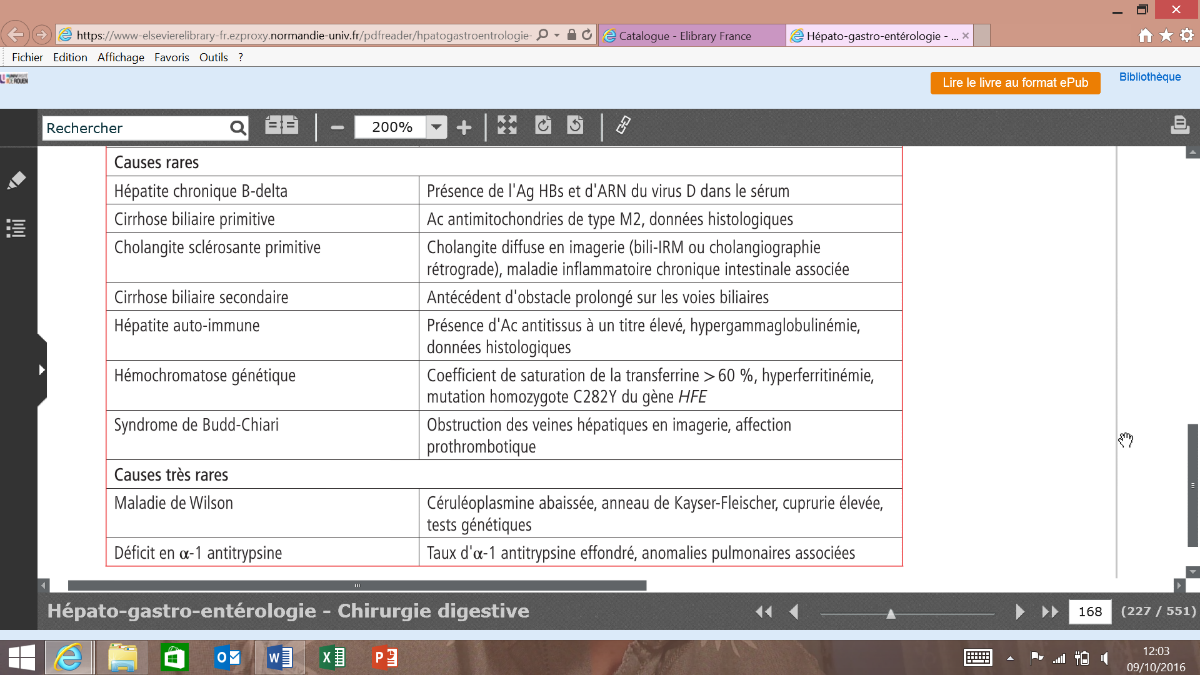 Causes de la cirrhose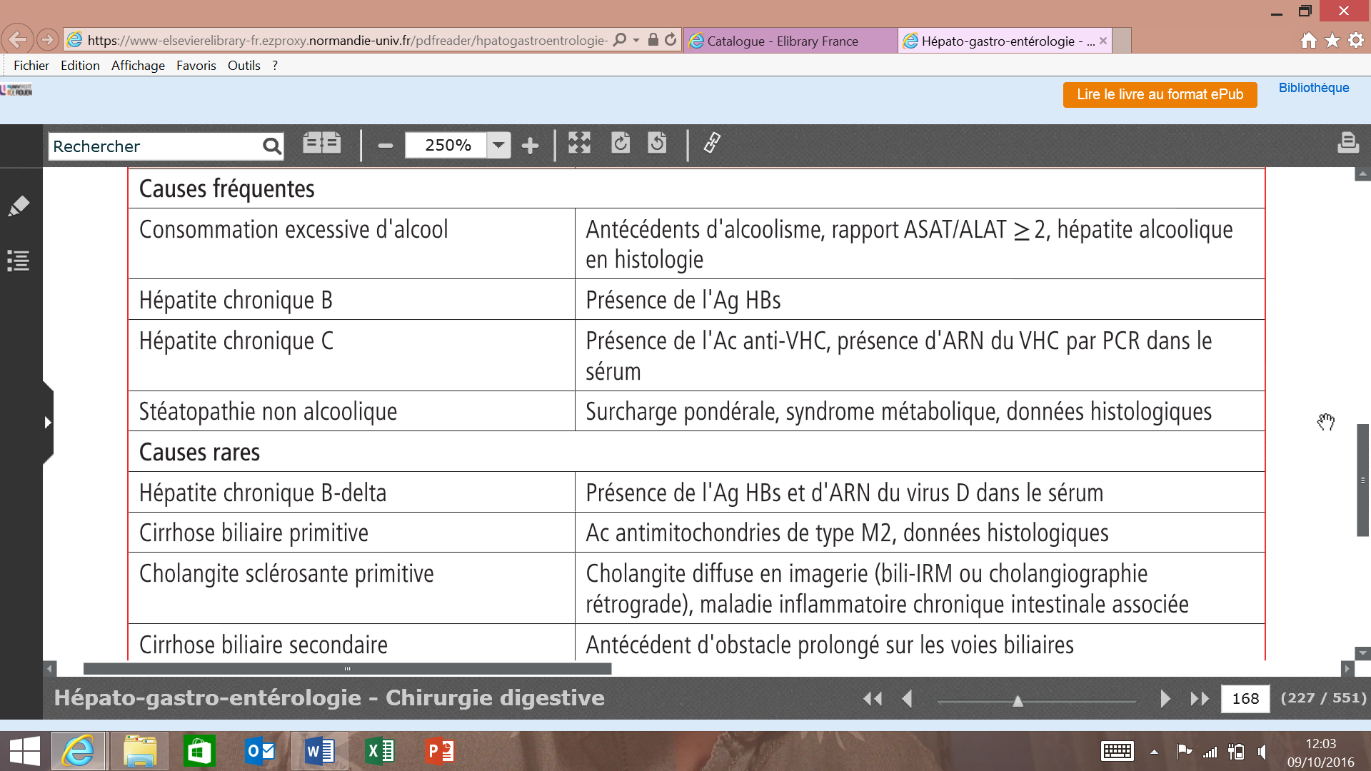 Examens complémentairesDiagnostic de certitude de la cirrhose : Examen histologique (de moins en moins pratiqué)Diagnostic à un stade décompensé : Faisceau d’arguments cliniques, biologiques et d’imagerieDiagnostic à un stade compensé : Fibroscan/FibroTest/Fibromètre/HepascoreBiologieSignes d’insuffisance hépatiqueDiminution des facteurs de la coagulation et augmentation de l’INRDiminution de l’albumineAugmentation de la bilirubineSignes d’hypertension portaleHypersplénisme  Thrombopénie (++), Leucopénie (±), Anémie (±)  Signes de cirrhose alcoolique Macrocytose, bloc β-γ sur l’électrophorèse des protéinesImagerieEchographie : Examen de première intensionSignes de cirrhose : Irrégularité des contours du foie, dysmorphie avec des secteurs atrophique et d’autres hypertrophiquesHypertension portale : Splénomégalie, ascite, voies de dérivation (circulation veineuse collatérale) et inversion du flux sanguin de la veine porteDépistage du carcinome hépatocellulaire +++TDM/IRM : Examen de seconde intensionGastroscopie : S’il existe une maladie chronique du foie, la visualisation de varices œsophagiennes (signes d’hypertension portale) porte le diagnostic de cirrhoseExamen histologique et alternativesHistologie : Diagnostic de certitudeRéalisé par voie percutanée si :Taux de prothrombine > 50%Plaquettes > 60 x 109/LPas d’ascite volumineuse et pas de dilatation des voies biliaires intra-hépatiquesRéalisation par voie transjugulaire si :CI à la voie percutanée pour limiter le risque hémorragiqueElle n’est pas indispensable s’il y a un faisceau d’arguments cliniques, biologiques et d’imagerie en faveur du diagnostic de cirrhoseAlternatives à la biopsie pour l’Hépatite C (pas encore recommandé pour les autres causes)Test biologiques sanguins : Estimation semi-quantitative du degré de fibrose Elastométire impulsionnelle : Analyse d’une onde d’ultrason propagée dans le foieTraitement de la cirrhose, de sa cause et de ses complicationsTraitement de la cause de la cirrhoseCirrhose alcoolique : Arrêt de l’alcool, corticothérapieEvaluation de la gravité : Score de MaddreyExamen diagnostic : Biopsie hépatique (Corps de Mallory, PNN, nécrose, …)Hépatite B : AntivirauxExamen diagnostic : Recherche de l’ADN du virus B dans le sérumHépatite C : Arrêt total de l’alcool, Interféron pégylé et Ribavirine (CI chez les Child-Pugh B et C), Nouveaux antiviraux Stéatose hépatique non alcoolique : Contrôle de la surcharge pondérale, du diabète et des dyslipidémiesCirrhose biliaire primitive : Acide ursodésoxycholiqueHépatite auto-immune : Corticoïdes et AzathioprineHémochromatose : SaignéesSyndrome de Budd-Chiari (obstruction des veines hépatiques) : AnticoagulantsMaladie de Wilson : Chélateurs du cuivreTraitement des complications aiguës de la cirrhose Hémorragie digestive par rupture de varices (Urgence)Remplissage vasculaire par cristalloïdes ou Colloïdes : PA moyenne = 65mmHgTransfusion glomérulaire si mauvaise tolérance de l’anémieLa transfusion de Plasma pour corriger l’hémostase n’est pas recommandéEndoscopie diagnostic et thérapeutique (indispensable)Précédée d’un lavage gastrique ou de l’administration d’érythromycineSi échec de la ligature par endoscopie : Tamponnement oesophagien ou TIPSTraitement vaso-actif (pour réduire la pression portale)Entre 2 et 5 jours : Somatostatine, octréotide ou terlipressine (CI si coronaropathie)Au-delà : B-BloquantsAntibioprophylaxie (30-50% se compliquent d’une infection bactérienne)Quinolone ou C3G pendant 7 joursEncéphalopathie (Urgence)Rechercher un facteur déclenchant et le corriger (Infection, hémorragie, médicaments sédatifs, IR, hyponatrémie, constipation)Prévenir les risque d’inhalationLactulose (laxatif osmotique) puis antibiotique non absorbable (Rifaximine)Encéphalopathie chroniqueComplication rare survenant lors de TIPS ou dérivations porto-cave spontanée, IR chroniqueLaxatifs osmotiques (Lactulose), antibiotique non absorbable (Rifaximine) voir Greffe (seul TTT efficace)AscitePoussées d’ascite : Ponction évacuatrice et transfusion d’albumine (20g pour 3L d’ascite évacuée au-delà de 2L), régime désodé, diurétiques (spironolactone, furosémide)Attention aux hyper- ou hypokaliémies et hyponatrémie avec les diurétiques !!Ascite réfractaire : Ascite qui persiste malgré un TTT optimal ou impossibilité de conduire ce TTT à cause des effets secondairesPonctions évacuatrices et perfusion d’albumineTIPSTransplantation hépatiqueEntre deux poussées d’ascite : Régime pauvre en sodium, arrêt ou diminution des diurétiquesInfection du liquide d’ascite (Urgence)Définition : PNN > 250/mm3, germes visibles ou non à l’examen directTraitement : Perfusion d’albumine (1,5g/kg) et antibiothérapie pendant 5-7 jours (Céfotaxime/Augmentin/Ofloxacine) Prévention secondaire : Norfloxacine 400mg/J pendant un temps indéfini Hernie ombilicaleIndication chirurgicale car risque d’étranglement herniaire ou de perforationSyndrome hépatorénal (Urgence)Clinique : Oligurie, augmentation de la créatinine et de l’uréeEspérance de vie de qq semainesTTT : Terlipressine et noradrénaline (amélioration partielle), transplantation hépatiqueTraitement et surveillance au long courtHémorragies digestivesPrévention primaireVarices de grade I ou pas de varices : Surveillance endoscopiqueVarices de grade II ou III : B-Bloquants non cardio-sélectifs puis ligature des varicesPrévention secondaireB-Bloquants et ligature des varices toutes les 2-3 semainesTIPSAsciteRégime pauvre en sodium, arrêt ou diminution des diurétiquesAntibioprophylaxie si la concentration de protide dans l’ascite est pauvreEncéphalopathiePrévenir les facteurs déclenchants : Infection, hémorragie, médicaments sédatifs, IR, hyponatrémie, constipationDépistage du carcinome hépatocellulaireEchographie hépatique régulière et dosage de l’α-foetoprotéine Transplantation hépatiqueIndications :Insuffisance hépatique sévère : Taux de prothrombine < 50%IctèreAscite réfractaire ou infection du liquide d’asciteEncéphalopathie ou encéphalopathie chroniqueEpisodes répétés d’hémorragie digestiveCarcinome hépatocellulaireContre-indicationsAge avancé : > 65-70 ansAffections extra-hépatiques gravesATCD de cancers autres qu’hépatiquesMaladies psy compromettant le suiviTIPS : Traitement de l’hypertension portale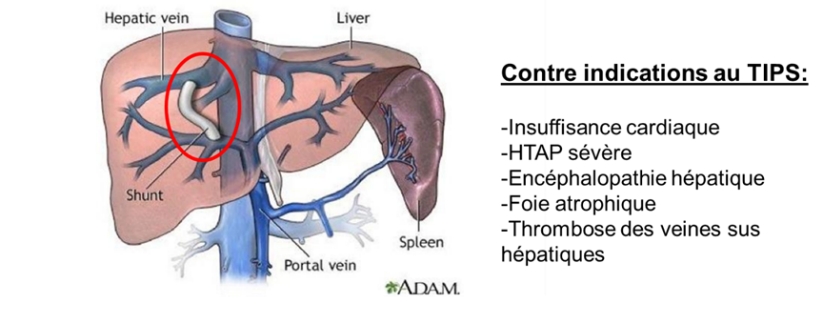 